It is only right to conclude this report by extending my profound gratitude and thanks to the many people who enabled this journey to happen, in particular to the wise words and deep encouragement of Lee Coller, the emotional and financial support my father Geoff Tanner, my dear old friend Tom Graves, the invaluable care of Sue Ibbs, Ruel Walker, Ruth McLaren, the MacCallum family and the many friends, change agents, Jump Up facilitators and supporters too many to name in person yet integral to each step and every breath.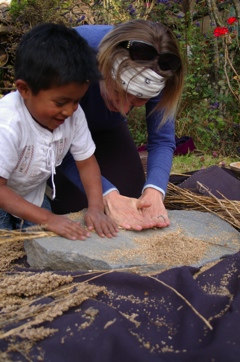 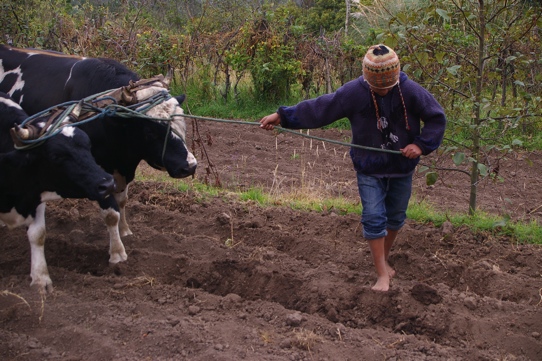 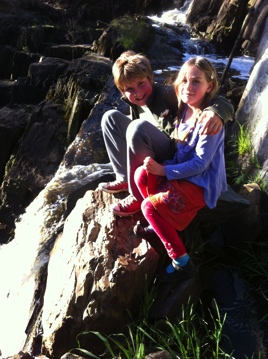 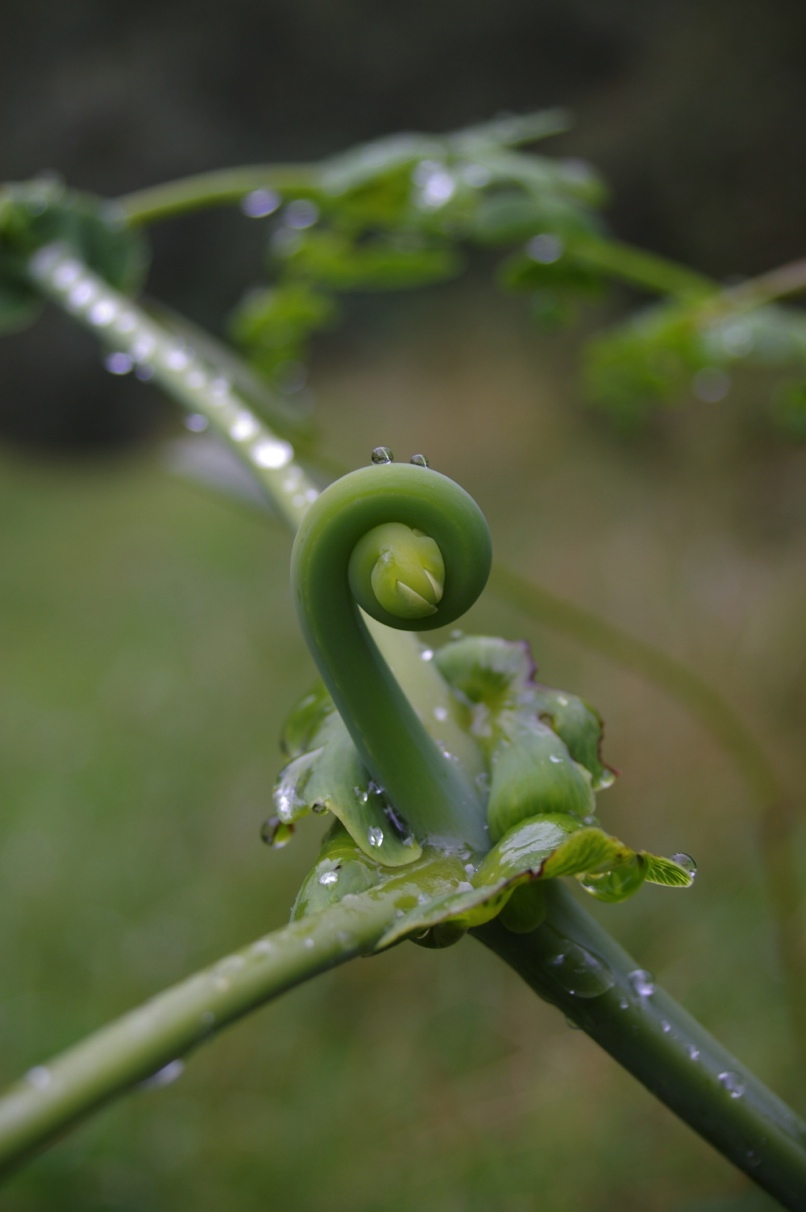 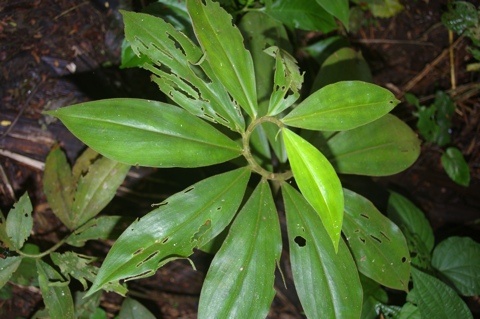 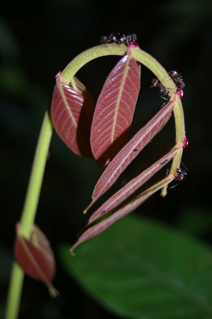 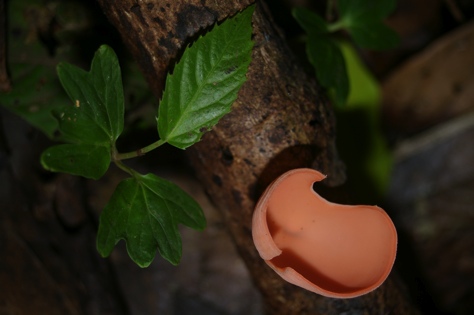 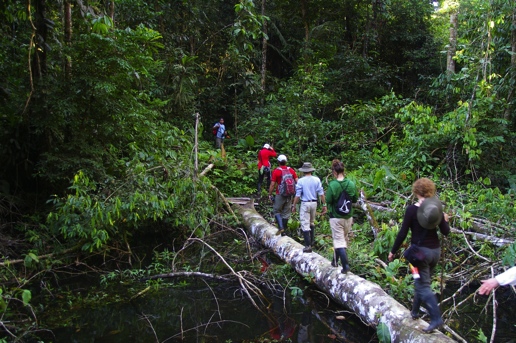 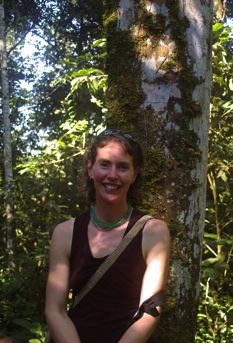 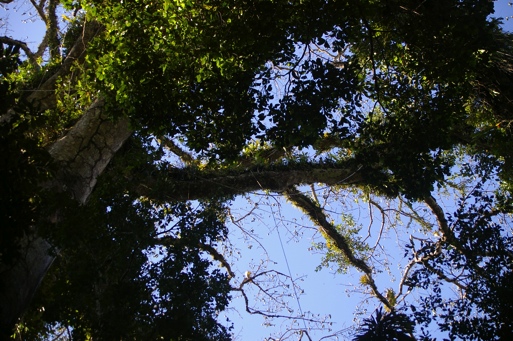 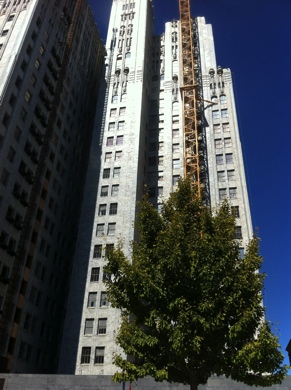 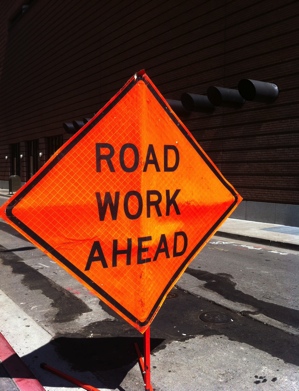 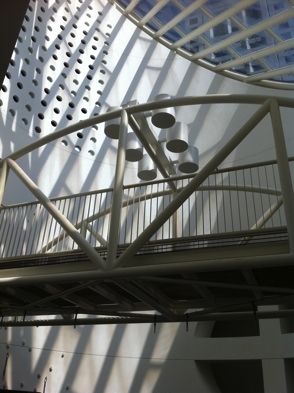 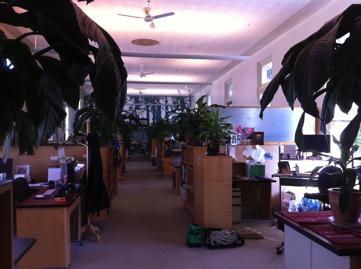 